OMB No. 1140-0091 (xx/xx/xxxx)National Response Team Customer Satisfaction SurveyThank you for responding to this survey. Please use your mouse to navigate through the survey. If you press the "return" or "tab" keys and are exited from the survey before you have completed, simply press "back" to return.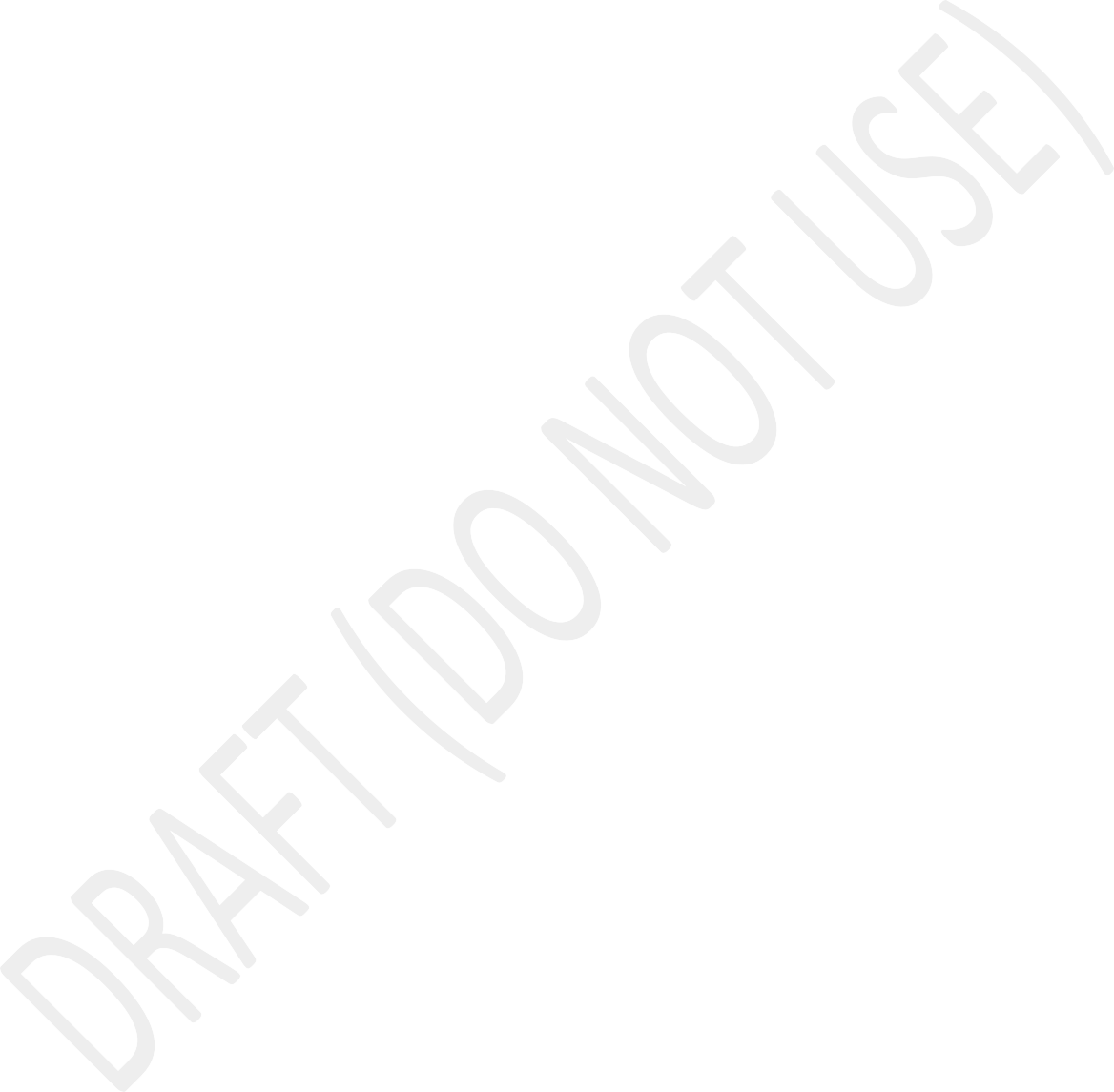 What is the name of your Department?Where is your Department located? (City/State)Are you a member of a … Police Department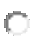 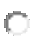 Fire DepartmentState Fire Marshal’s Office OtherDate of Incident:Location of Incident? (City/State)How many times have you worked with the National Response Team (NRT) in the past? Indicate ONE answer: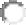 Once TwiceThree Times Four Times Five TimesMore Than Five TimesOverall, the NRT has been effective in serving your needs. Strongly AgreeAgreeNeither Agree Nor Disagree DisagreeStrongly DisagreeDon’t Know/Not ApplicableThe NRT arrived on the scene after a reasonable amount of time. Strongly AgreeAgreeNeither Agree Nor Disagree DisagreeStrongly DisagreeDon’t Know/Not ApplicableThe NRT showed a willingness to work with local authorities. Strongly AgreeAgreeNeither Agree Nor Disagree DisagreeStrongly DisagreeDon’t Know/Not ApplicableThe NRT was thorough in its investigation. Strongly AgreeAgreeNeither Agree Nor Disagree DisagreeStrongly DisagreeDon’t Know/Not ApplicableThe NRT worked efficiently and completed its investigation in a timely manner. Strongly AgreeAgreeNeither Agree Nor Disagree DisagreeStrongly DisagreeDon’t Know/Not ApplicableThe NRT members have good investigative skills. Strongly AgreeAgreeNeither Agree Nor Disagree Disagree Strongly DisagreeDon’t Know/Not ApplicableThe NRT shared its plans with the local authorities. Strongly AgreeAgreeNeither Agree Nor Disagree DisagreeStrongly DisagreeDon’t Know/Not ApplicableThere was a great diversity of expertise on the NRT. Strongly AgreeAgreeNeither Agree Nor Disagree DisagreeStrongly DisagreeDon’t Know/Not ApplicableThe NRT and local investigators worked cooperatively. Strongly AgreeAgreeNeither Agree Nor Disagree DisagreeStrongly DisagreeDon’t Know/Not ApplicableThe NRT provided daily or necessary briefings with local authorities. Strongly AgreeAgreeNeither Agree Nor Disagree DisagreeStrongly DisagreeDon’t Know/Not ApplicableThe NRT took precautions to enhance the safety of the scene they were investigating. Strongly AgreeAgreeNeither Agree Nor Disagree DisagreeStrongly DisagreeDon’t Know/Not ApplicableThe NRT members were professional in their approach to the investigation. Strongly AgreeAgreeNeither Agree Nor Disagree DisagreeStrongly DisagreeDon’t Know/Not ApplicableThe NRT Team Leader was an effective leader. Strongly AgreeAgreeNeither Agree Nor Disagree DisagreeStrongly DisagreeDon’t Know/Not ApplicablePlease describe your overall experience with the NRT. (If you wish to be contacted regarding your experience with the NRT, please provide a phone number where you can be reached.)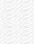 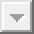 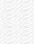 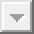 PAPERWORK REDUCTION ACT NOTICE. This request is in accordance with the Paperwork Reduction Act of 1995. The information collected is to capture data that permits the accurate assessment of program activities. The Government Performance and Results Act (GPRA) of 1993 requires that each Government agency maximize resources, develop more realistic goals or more innovative measurements, and permit the allocation and use of available resources for specific priorities.The estimated average burden associated with this collection of information is 15 minutes per respondent, depending on individual circumstances. Comments concerning the accuracy of this burden estimate and suggestions for reducing this burden should be addressed to Reports Management Officer, Document Services, Bureau of Alcohol, Tobacco, Firearms and Explosives, Washington, DC 20226.An agency may not conduct or sponsor, and a person is not required to respond to, a collection of information unless it displays a currently valid OMB control number. Item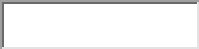 ItemItemItem